Exhibit 7 – TMSA Storytelling TrophyThis trophy was made in honour of Stanley Robertson. What does that tell you about what people thought of him?Grampian Association of Storytellers – Stanley Robertson Prize for Storytelling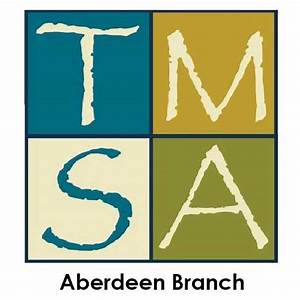 This trophy is presented to the best adult storyteller at the Aberdeen TMSA (Traditional Music and Song Association of Scotland) Traditional Competition each March.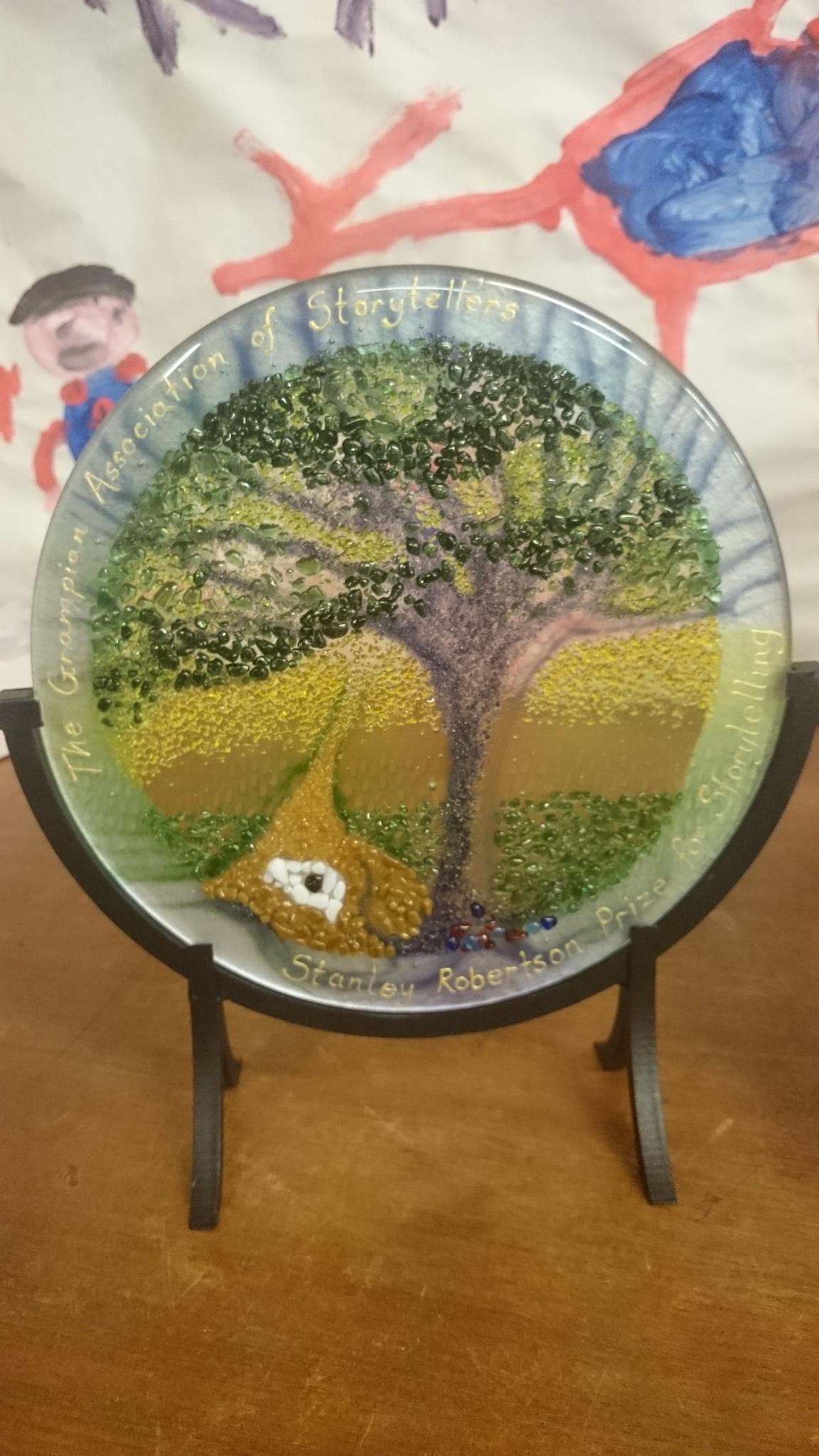 It shows 'Auld Croovie' – an old oak tree near the Lumphanan camp site where Stanley stayed as a boy.  Stanley told a story about Auld Croovie – it was one of his favourites.Exhibit 8 – Adverts for Commemorative Events Look at these events which were held to remember Stanley.  What does that tell you about what people thought of him?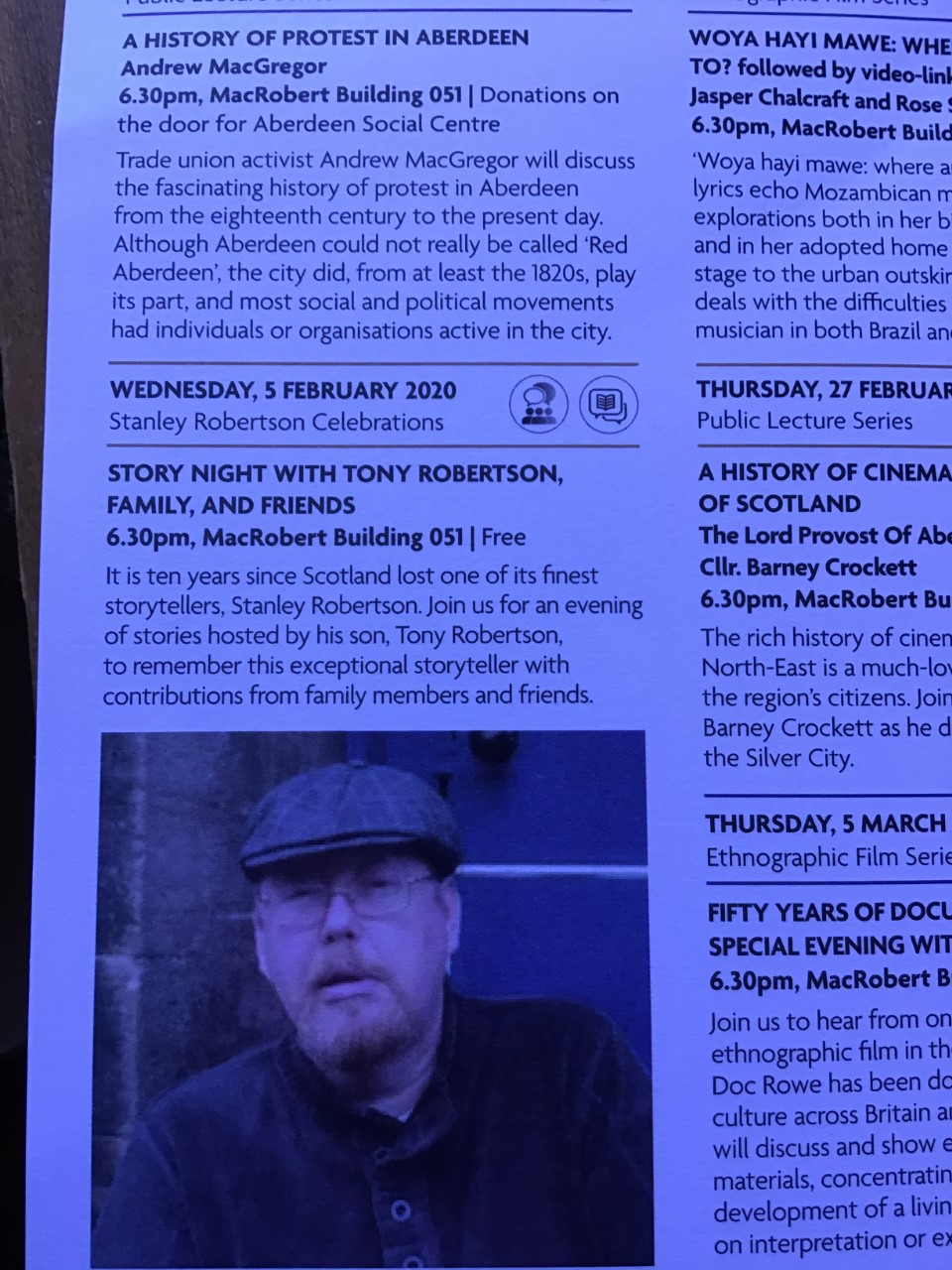 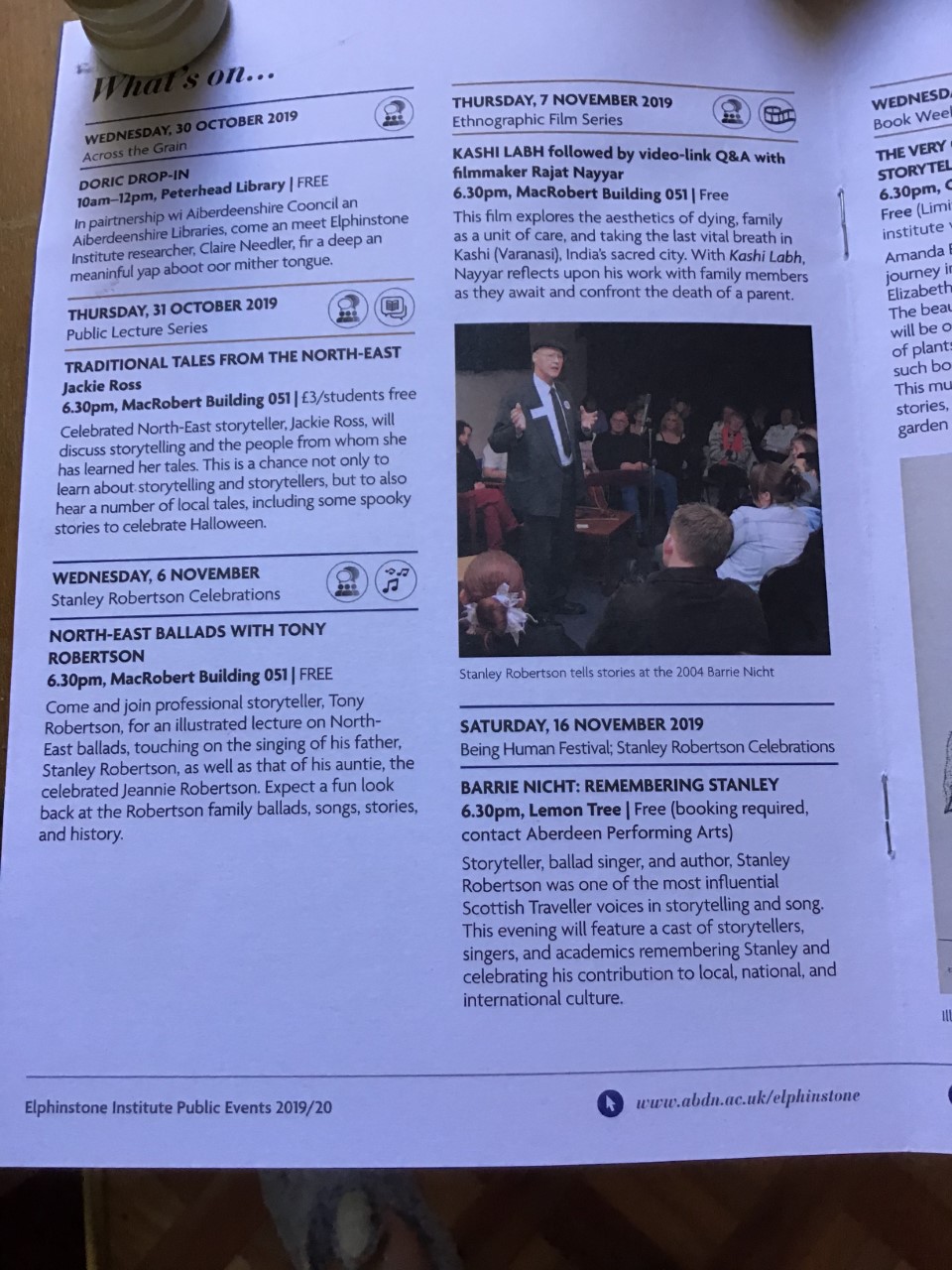 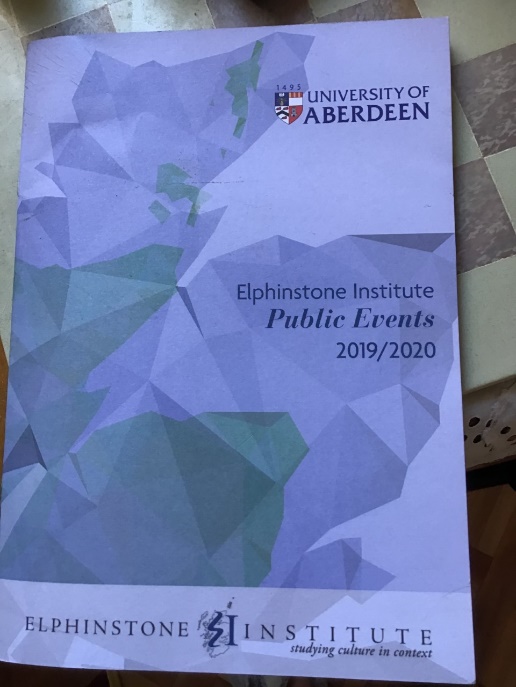 Exhibit 9 – Testimonials from StorytellersRead the following comments from various different storytellers. What does that tell you about what people thought of Stanley Robertson?